PATVIRTINTA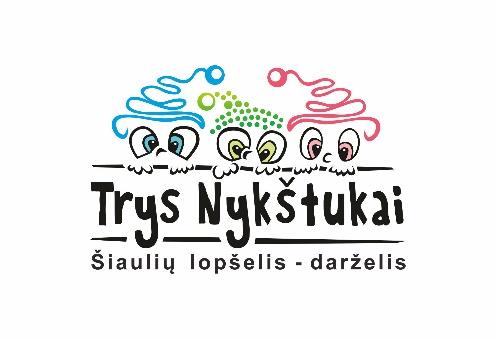 Šiaulių lopšelio-darželio „Trys nykštukai“direktoriaus 2023 m. kovo 27 d.	įsakymu Nr. V-30 (1.8)TARPTAUTINIO VIRTUALAUS 1,5-4 METŲ AMŽIAUS VAIKŲ KALBOS SKATINIMO PROJEKTO-PARODOS   „DU KAČIUKAI PO STALU“ NUOSTATAII. SKYRIUSBENDROSIOS NUOSTATOS1. Tarptautinio virtualaus 1,5-4 metų amžiaus vaikų kalbos skatinimo projekto-parodos „Du kačiukai po stalu“ (toliau – projektas-paroda) nuostatai reglamentuoja projekto-parodos tikslą, uždavinius, dalyvius, organizavimo tvarką, baigiamąsias nuostatas. 2. Projekto-parodos organizatorius – Šiaulių lopšelis-darželis „Trys nykštukai“ (Tilžės g. 41, LT- 78206, Šiauliai, tel. (8-41) 552354, el.paštas:  trysnykstukai@splius.lt ).3. Projekto-parodos koordinatorius – Šiaulių lopšelio-darželio „Trys nykštukai“ logopedė Aistė Kvičiuvienė.Nariai – Šiaulių lopšelio-darželio „Trys nykštukai“ ikimokyklinio amžiaus ugdymo mokytojos Rasa Abelkienė ir Virginija Bersėnienė.4. Informacija apie projektą-parodą ir nuostatai skelbiami Šiaulių lopšelio-darželio ,,Trys nykštukai“ https://www.trysnykstukai.lt/projektai   internetinėje svetainėje bei socialinio tinklapio „Facebook“ grupėse: „Ankstyvojo amžiaus pedagogės (Lopšelio auklėtojos)“, „Idėjų bankas ankstyvojo, ikimokyklinio ir priešmokyklinio ugdymo pedagogams“, „Logopedai ir specialieji pedagogai“, „Šiaulių logopedai“, „Specialiųjų pedagogų ir logopedų namučiai“, „Auklėtojų kambarys“.II. SKYRIUSPROJEKTO-PARODOS TIKSLAS IR UŽDAVINIAI5. Projekto-parodos tikslas: parengti ir pristatyti vaikų kalbos skatinimui naudojamų kūrinėlių ir atitinkamų vaizdinių priemonių katalogą, bendradarbiaujant su šalies ir užsienio pedagogais.6. Projekto-parodos uždaviniai: 6.1. Skatinti ankstyvojo ir ikimokyklinio ugdymo (iki 4 m.), lituanistinių mokyklų pedagogų ir švietimo pagalbos specialistų bendradarbiavimą, dalijimąsi gerąja darbo patirtimi.6.2. Parengti ketureilių ar kitų trumpų kūrinėlių, tinkančių 1,5–4 metų amžiaus vaikų, kalbos ugdymui ir šiems kūrinėliams mokytis taikomų paveikslėlių katalogą.6.3 Plėtoti 1,5-4 metų amžiaus vaikų kalbinius gebėjimus.III. SKYRIUSPROJEKTO-PARODOS DALYVIAI7. Projekte-parodoje kviečiami dalyvauti šalies ir užsienio:ankstyvojo amžiaus grupių (1,5-3 m.) pedagogai;pedagogai, švietimo pagalbos specialistai, dirbantys su 3-4 m. amžiaus vaikais, kurių kalbos raida vėluoja;specialiojo ugdymo įstaigų ugdytojai, dirbantys su sunkiai kalbančiais vaikais;užsienio lituanistinėse mokyklose dirbantys mokytojai. Dalyvių skaičius iš vienos institucijos neribojamas.IV. SKYRIUSPROJEKTO-PARODOS ORGANIZAVIMO TVARKA8. Virtualus projektas-paroda organizuojama nuo 2023 m. balandžio 1 d. iki 2023 m. gegužės 25 d.9. Projekto-parodos eiga:9.1. Projekto-parodos dalyviai užpildo anketą (1 priedą). Dalyvio anketos rengiamos 12 dydžio Times New Roman šriftu, intervalas tarp eilučių – 1,5; 9.2. Projekto-parodos dalyviai atrenka 1-3 kūrinėlius, naudojamus ankstyvojo amžiaus vaikų kalbos ugdymui, kuriuos pateikia anketoje (1 priede) 12 dydžio Times New Roman šriftu, intervalas tarp eilučių – 1,5.9.3. Dalyvis parenka kūrinėlio turiniui  tinkančius paveikslėlius, juos įkelia į lentelę (2 priedą). Paveikslėlio kortelės išmatavimai:  6,5*8 cm. Paveikslėlius taip pat siunčia atskirais priedais, jpg formatu. Pastaba:  stebėkite, kad įkeliant paveikslėlius, lentelės matmenys nesikeistų. Paveikslėlių negali būti daugiau negu 8, kurie turi tilpti lentelėje. Žemiau pateiktas pavyzdys. 9.4. Dalyvis priedus siunčia atskirais dokumentais (1 priedas, 2 priedas, paveikslėlius jpg formatu). 9.5. Dalyvis paveikslėlius, kuriuos įkelia į lentelę, būtinai atsiunčia ir atskirais priedais, jpg formatu. Kiekvieną atskirai atsiųsta paveikslėlį įvardija pagal ketureilio pradžią vienu – dviem žodžiais. Pvz.: vienaspienas1, vienaspienas2… Elektroninius laiškus su užpildyta dalyvio anketa, priedais dalyviai  atsiunčia  el. paštu:  2kaciukaipostalu@gmail.com iki 2023 m. gegužės 25 d. V. BAIGIAMOSIOS NUOSTATOS10. Visiems projekto-parodos dalyviams bus išsiųsta Šiaulių lopšelio-darželio „Trys nykštukai“ direktorės patvirtinta metodinės veiklos pažyma. 11. Projekto-parodos pabaigoje bus sudarytas kūrinėlių ir jiems mokyti pritaikytų paveikslėlių katalogas (elektroninė versija), kurį išsiųsime projekto-parodos dalyviams kartu su pažymomis iki 2023-06-30. 13. Organizatoriai pasilieka teisę keisti projekto-parodos nuostatus bei atsiųstas anketas, medžiagą naudoti neatlygintinai, viešai publikuoti darbus, nurodant autorines teises. 14. Anketos ir  visa medžiaga, atsiųsta vėliau nurodyto termino ar neatitinkanti projekto-parodos reikalavimų, nebus eksponuojama, panaudojama. 15.  Dalyvavimas projekte laikomas autorių sutikimu su šiomis sąlygomis.16. Vienam laimingajam, išrinktam burtų keliu, atiteks prizas - Šiaulių lopšelio-darželio„Trys nykštukai“ logopedės Aistės Kvičiuvienės žaidimas.17. Projekto rėmėjas – leidykla „Lucilijus“.1 priedasPROJEKTO-PARODOS „DU KAČIUKAI PO STALU“ DALYVIO ANKETA2 priedas↓Pavyzdys↓Pedagogo vardas, pavardė (pareigos)Šalis, miestas, ugdymo įstaigos pavadinimasKontaktinis tel. nr., el. paštasEilėraštis (autorius, pavadinimas), ketureilis ar skaičiuotėKokio amžiaus vaikams skirtas eilėraštis?Lietuvių liaudies skaičiuotėVienas pienas, o kas du? Du kačiukai –  po stalu.Trečias svečias kniaukurys. Škac, kačiukai, pro duris.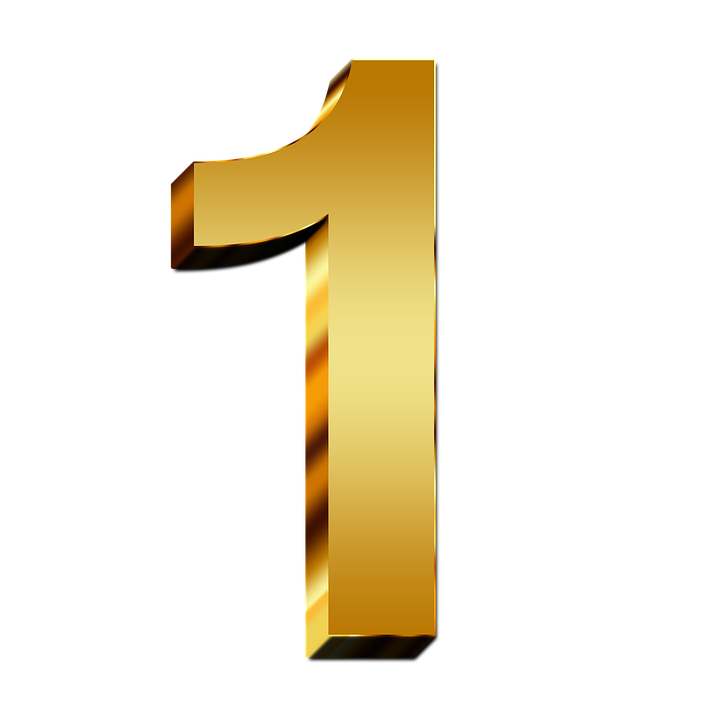 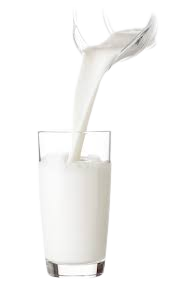 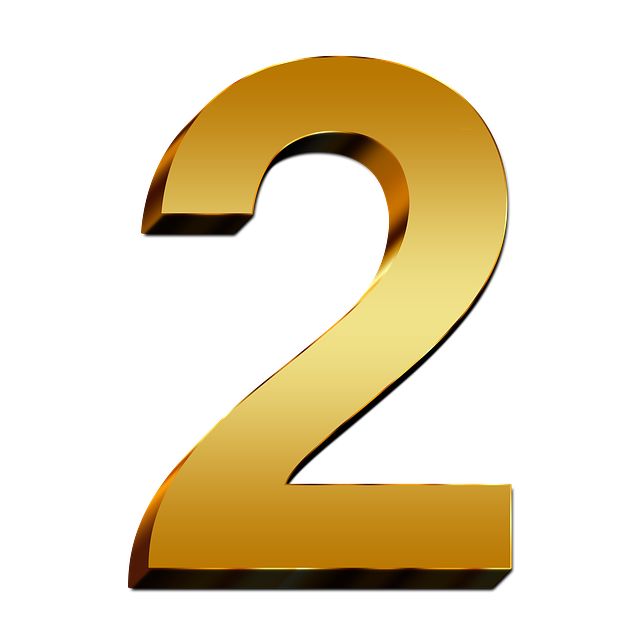 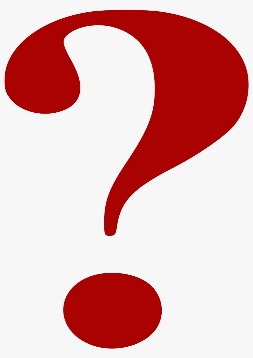 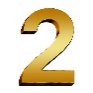 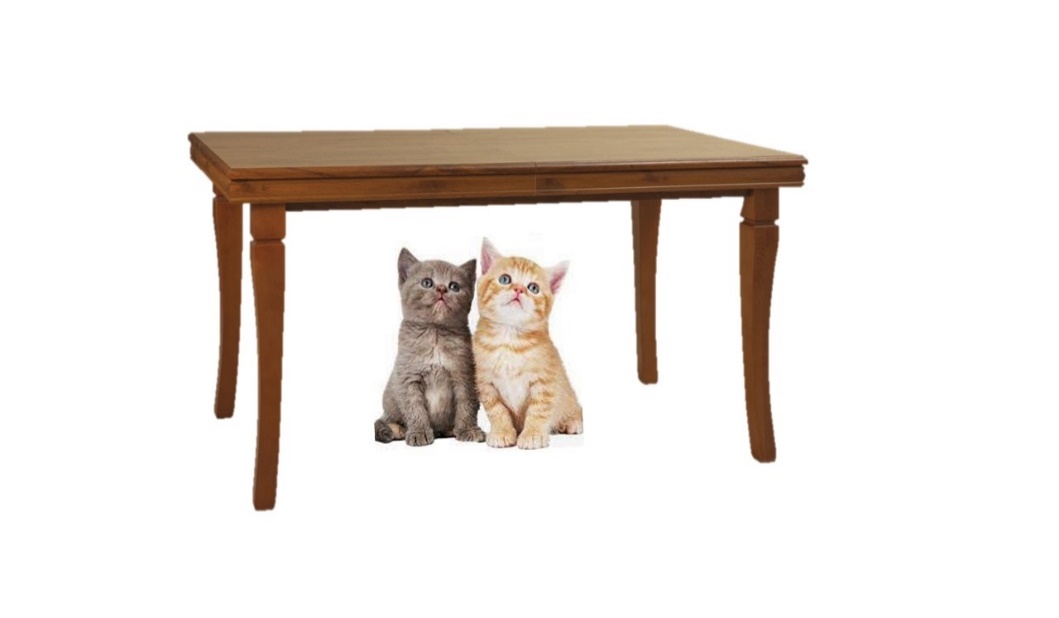 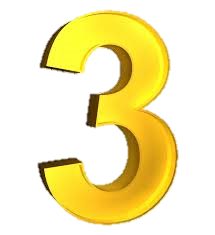 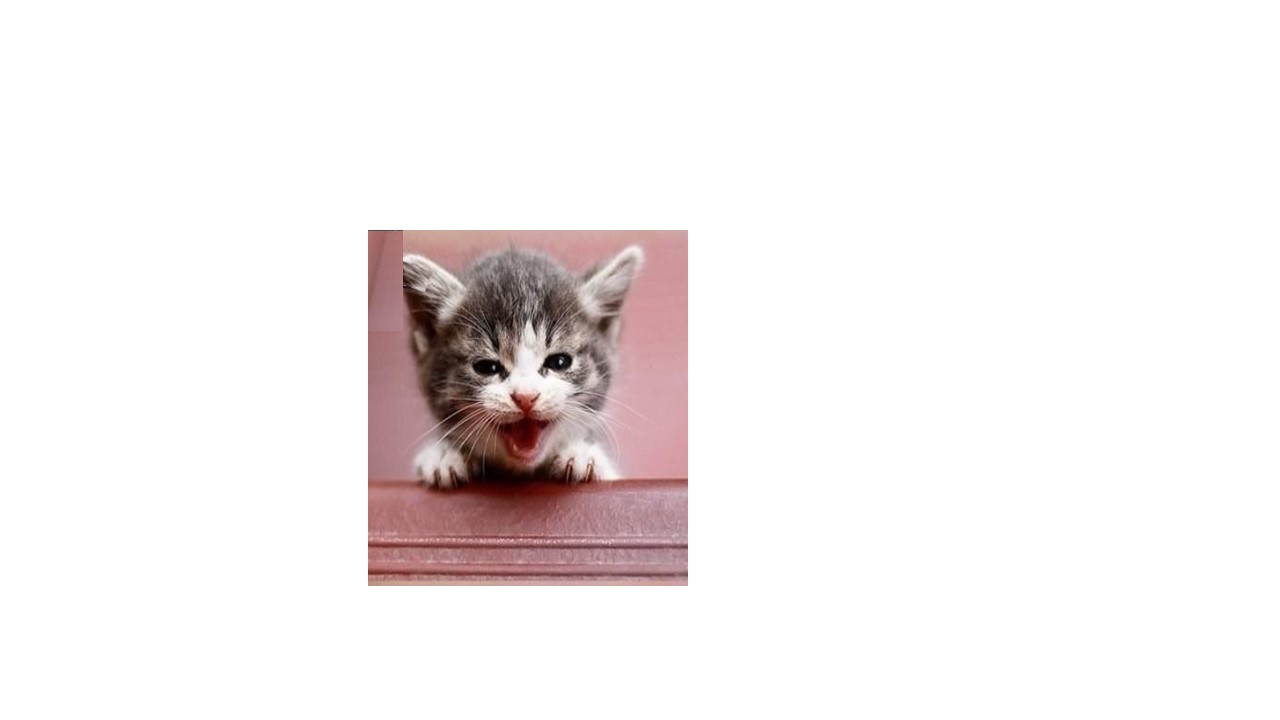 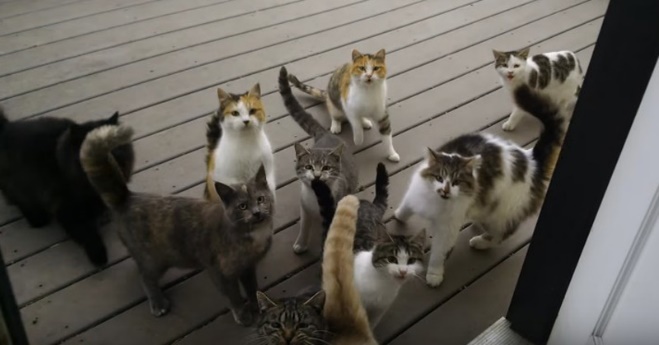 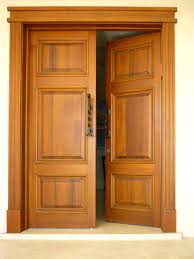 